附件1机关一分工会线上运动会比赛项目动作要求平板支撑比赛规则动作要求：肘关节和肩关节与身体保持直角。在地板上进入俯卧姿势，脚和前臂支撑身体。手臂成弯曲状，并放在肩膀正下方，保持身体挺直，并尽可能最长时间保持这个姿势。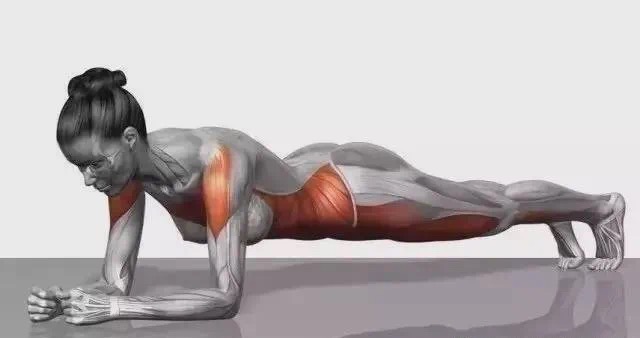 评判方法：头部、肩部、髋部、脚踝不在同一个平面时（或不能保持起始姿势时）为比赛结束，所用时长为比赛时间。标准俯卧撑比赛规则动作要求：起始位置：面朝下俯撑在地板上，身体挺直，腹部收紧，脚尖着地（保持肩膀、髋部、脚踝成一条直线）；手臂伸直支撑身体，双手间距与肩同宽或略宽；保持身体挺直，慢慢弯曲手臂使身体下降，同时吸气，直至胸部接近地面。然后快速伸直手臂，将身体撑回起始位置，同时呼气。在顶端稍适停留，再进行下一次动作。评判方法：当肩膀、髋部、脚踝不成一条直线为止，记成功次数为最终成绩，进行排名。60秒钟之内完成的有效个数为最终比赛成绩，数量多者，名次列前。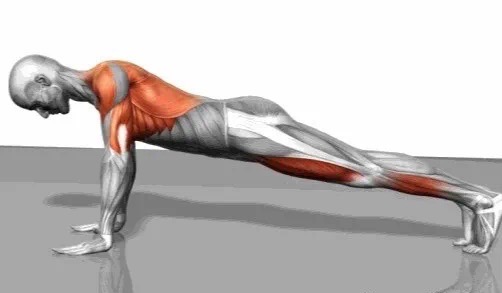 标准仰卧起坐比赛规则动作要求：参赛者仰卧于垫上，屈膝呈90度角左右，两手指交叉贴于脑后。家人（或固定物）压住其踝关节，以固定下肢。参赛者坐起时两肘触及或超过双膝为完成一次。仰卧时两肩胛必须触垫，连续不间断完成。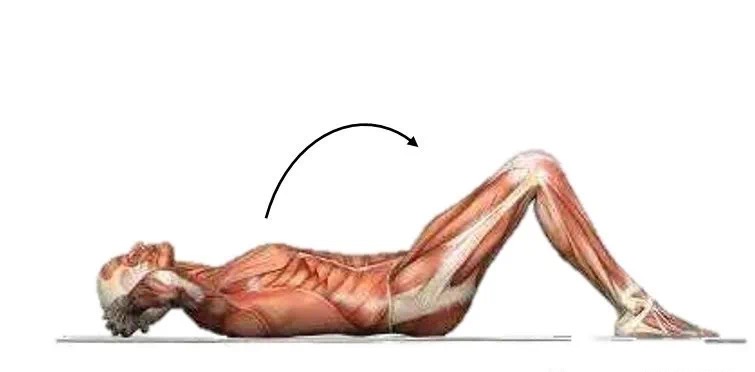 评判方法：60秒钟之内完成的有效个数为最终比赛成绩，数量多者，名次列前。踢毽比赛规则1.在视频录制区域范围内进行比赛，超过比赛视频录制区域，比赛成绩无效；2.比赛中以脚的内侧踢毽，其他部位踢毽无效；3.比赛过程中不允许换脚；4.比赛中不允许用手接毽子，出现第三次取消成绩；5.比赛中，毽子落地记录为失误一次；6.比赛时间为60秒钟。成绩计算：比赛成绩以单踢个数来计算，最后统计成绩时，如果成绩相同，以失误次数的多少排名。跳绳比赛规则1.在视频录制区域范围内进行比赛，超出比赛视频录制区域，比赛成绩无效；2.比赛中，摇绳中断记录为失误一次；3.比赛时间为60秒钟。成绩计算：比赛成绩以单摇个数来计算，最后统计成绩时，如果成绩相同，以失误次数的多少排名。